Powtórzenie wiadomości przed sprawdzianem „Pierwsza pomoc przedmedyczna”Na podstawie podręcznika,  opracuj następujące pytania.W jakiej pozycji należy ułożyć człowieka we wstrząsie pourazowym:z uniesiona głowąw pozycji embrionalnejz silnie odchyloną głową do tyłuz uniesionymi nogamiUdzielanie pomocy w przypadku zagrożenia życia wymaga znajomości elementarnych zasad postępowania na miejscu zdarzenia oraz podstawowej wiedzy z zakresu pierwszej pomocy przedmedycznej i nazywane jest:	a. resuscytacją krążeniowo-oddechową,b. łańcuchem ratunkowym,c. organizacją miejsca wypadku,d. czynnościami ratującymi życie.Przy wentylacji zastępczej metodą „usta-usta” należy palcami kciukiem i wskazującym zacisnąć nozdrza osoby poszkodowanej aby: a. uniemożliwić wydech, b. ograniczyć wydech, c. powietrze wdmuchiwane przez usta nie uciekało przez nos, d. uniemożliwić wypływ płynów fizjologicznych.  Opaskę uciskową stosujemy tylko wtedy, gdy inne sposoby tamowania krwotoku zawodzą. W której z wymienionych sytuacji nie stosujemy tej metody:a. przy amputacjach,b. przy krwotokach z żył,c. w przypadku zmiażdżeń.Treść telefonicznego wezwania pomocy do katastrofy komunikacyjnej powinna zawierać: a. liczbę poszkodowanych, przypuszczalne urazy, możliwie dokładną lokalizację katastrofy, dane przekazującego informacje, b. szczegółowe dane osób poszkodowanych i świadków, ilość zużytych środków opatrunkowych, leków i materiałów pomocniczych, c. opis miejsca katastrofy, adres sołtysa, kolor samochodu, d. inne dane osobowe poszkodowanych, adres do korespondencji, adresy minimum dwóch świadków.Jak nazywa się chwyt zastosowany na obrazku i kiedy go zastosujesz?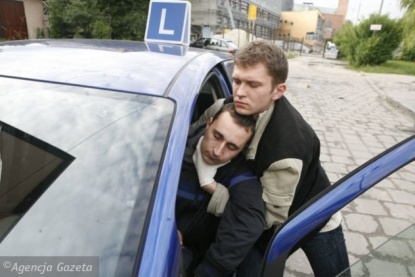 ……………………………………..Przystępując do udzielania pierwszej pomocy za priorytet w działaniach ratowniczych uznajemy: a. wezwanie pomocy, b. tamowanie krwotoków, c. powiadomienie bliskich, d. własne bezpieczeństwo, Typowe objawy zasłabnięć to:Zawroty głowy, mroczki przed oczami, bladość skóry, kroplisty pot na czole, zwiotczenie mięśni kończyn dolnych i górnychNadpobudliwość, ogólne rozbawienie, nadmierna potliwośćSilny ból, krwawienie, widok krwi, nadmierne ochodzanie.Wymień 3 z wielu możliwych krwotoków zewnętrznych (podaj konkretny przykład!)………………………………………………………………………………………..………………………………………………………………………………………..……………………………………………………………………………………….Która rana najszybciej się zagoi? Rana kłutaRana szarpanaRana postrzałowa ślepaRana ciętaDo czego zastosujesz „metodę dziewiątek”……………………………………………………………………………………………………………………………Silny ból, rumień, pęcherze wypełnione osoczem są charakterystyczne dla oparzeń?I stopniaIV stopniaIII stopniaII stopniaPodczas zabawy na plaży Twój kolega przypadkowo uderzył się w nos i doznał krwotoku z nosa. Jak udzielisz jej pierwszej pomocy?………………………………………………………………………………………………………………………………………………………………..………………………………………………………………………………………………………………………………………………………………..………………………………………………………………………………………………………………………………………………………………..………………………………………………………………………………………………………………………………………………………………..14.  W jaki sposób należy ewakuować poszkodowanego z płonącego samochodu: 	a. chwytem Rauteka, 	b. chwytem strażackim, 	c. za nogi, 	d. za ręce, 	e. na noszach.Zakreśl przewodniki prądu elektrycznego.Stal, aluminium, ciało ludzkie, wodaStal, szkło, ciało ludzkie, żelazo,Guma, szkło, woda, papierDrewno, plastik, guma, szkłoZakreśl izolatory prądu elektrycznego.Drewno, plastik, szkło, gumaStal, szkło, ciało ludzkie, żelazo,Guma, szkło, woda, papierBeton, aluminium, papier, stalDo czego stosujemy i jak wgląda tzw. „metoda skóra do skóry”…………………………………………………………………………………………………………………………………………………………..…………………………………………………………………………………………………………………………………………………………Czego nie należy robić w przypadku odmrożenia ciała.Stosować bezpośrednich urządzeń grzewczych np. grzejnikPodawać do picia alkoholuOdpowiedzi ai b są prawidłowe.Odpowiedzi a i b są błędne.Połącz numery z odpowiednimi służbami ratowniczymi: a. 999 			1. straż pożarna. b. 112 			2. policja. c. 997 			3. numer ratowniczy. d. 998 			4. pogotowie ratunkowe.Jakie jest prawidłowe ułożenie rąk podczas uciskania klatki piersiowej u dorosłej osoby?a. w najwyższej części mostka, b. w dolnej połowie mostka, c. w połowie drogi między obojczykiem a kością biodrową, d. na szerokość jednej dłoni poniżej szczytu mostka.Udzielając pierwszej pomocy osobie w przypadku zatrucia czadem nie powinniśmy:Zadbać o bezpieczeństwo własne, natychmiast wynieś osobę poszkodowaną na świeże powietrzeosobę przytomna ułożyć w pozycji bezpiecznejotworzyć wszystkie oknaProporcje wentylacji zastępczej i uciskania klatki piersiowej u osoby dorosłej z NZK wynoszą: 10:530:22:154:30Twoja koleżanka zemdlała podczas spaceru w parku. W tej sytuacji wystarczy: położyć ją na wznak na trawniku. posadzić na ławce z głową odchyloną do tyłu. ułożyć ją w pozycji czterokończynowej. ułożyć ją na trawniku z lekko uniesionym tułowiem.W czasie zajęć wychowania fizycznego kolega niefortunnie skoczył i skręcił nogę w stawie skokowym. 
W tym przypadku pierwsza pomoc będzie polegała na: nałożeniu zimnych kompresów na miejsce urazu, unieruchomieniu stawu skokowego bandażem elastycznymwysokim ułożeniu kończyny, konsultacja lekarska wykonaniu wszystkich wymienionych wyżej czynności.Nie wolno wywoływać wymiotów ani płukać żołądka u osób: nieprzytomnych, zatrutych benzyną, zatrutych substancjami żrącymi, zatrutych lekami, pokarmem, alkoholem, zatrutych grzybami,Które rodzaje złamań najczęściej występują u dzieci?OtwarteProsteWieloodłamowe„złamanie typu zielonej gałązki”Widziałeś jak przypadkowa osoba upada na chodniku. Podchodzisz do niej. Osoba uskarża się na ogromy ból nogi. Podejrzewasz złamanie ale nie wiesz czy na pewno jest złamana. Co robisz w takiej sytuacji?Wzywasz pogotowie Postępujesz tak, jakby rzeczywiście ta noga była złamanaPozostawiasz bez pomocy poszkodowanegoSzukasz pomocy u  ortopedy.Podczas konnej przejażdżki jedna z twoich koleżanek spada z konia łamiąc nogę w podudziu. Ty po upewnieniu się, że nie ma innych obrażeń proponujesz:a)	bez uruchomienia jak najszybszy transport do szpitalab)	doprowadzenie nogi do osi fizjologicznej a nastepnie unieruchomieniec)	poruszając kończyną upewniasz się czy na pewno jest złamanad)	unieruchomienie w pozycji zastanej i czekanie na pogotowie.31. Pierwszą czynnością ratownika, w przypadku porażenia prądem z gniazdka elektrycznego poza samoochroną będzie:Wezwanie pogotowia,Resuscytacja krążeniowo oddechowa w przypadku braku oddechuOdcięcie źródła prąduUłożenie w pozycji bocznej bezpiecznej.Pozycje boczną bezpieczną zastosujesz w przypadku osoby:Nieprzytomnej mającej zachowany oddech, u której nie ma podejrzeń urazu kręgosłupaOsoby przytomnejOsoby nieprzytomnej z niewyczuwalnym oddechem Osoby przytomnej z rozległymi urazami miednicy i klatki piersiowej.Pytanie 33.  Przy wentylacji zastępczej metodą „usta-usta” należy palcami kciukiem i wskazującym zacisnąć nozdrza nosa osoby poszkodowanej aby: uniemożliwić wydech, powietrze wdmuchiwane przez usta nie uciekało przez nos, uniemożliwić wypływ płynów fizjologicznych.Pytanie 34. Do czego stosujemy i jak wgląda tzw. „metoda skóra do skóry”do miejscowego rozgrzania odmrożonej części ciałado oszacowania procentowego poparzeń ciałado zabezpieczenia oparzonego miejscaPytanie 35. Zakreśl izolatory prądu elektrycznego. Stal, aluminium, ciało ludzkie, wodaStal, szkło, ciało ludzkie, żelazo,Guma, szkło, woda, papierDrewno, plastik, guma, szkło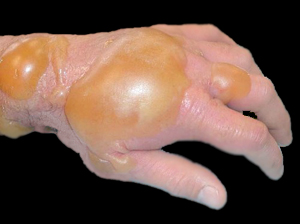 Pytanie 36. Który stopień oparzeń przedstawiono na rysunku  ?I stopniaIV stopniaIII stopniaII stopniaPytanie 37. Które rodzaje złamań najczęściej występują u dzieci?OtwarteProsteWieloodłamowe„złamanie typu zielonej gałązki”Pytanie 38. Widziałeś jak przypadkowa osoba upada na chodniku. Podchodzisz do niej. Osoba uskarża się na ogromy      ból nogi. Podejrzewasz złamanie ale nie wiesz czy na pewno jest złamana. Co robisz w takiej sytuacji?Działasz tak, jakby rzeczywiście ta noga była złamanaPozostawiasz bez pomocy poszkodowanegoTransportujesz poszkodowanego do  szpitalaStabilizujesz nogę i wzywasz pogotowiePytanie 39.  Jak rozpoznasz, że poszkodowany jest poparzony kwasem:Dochodzi do suchej martwicy tkanekTworzy się rozpływowa martwica tkanekTworzy się strup, który jest wilgotny i sprawia wrażenie galaretowatej masy.Pytanie 40. Co przedstawiają rysunki? 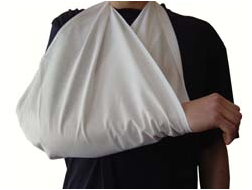 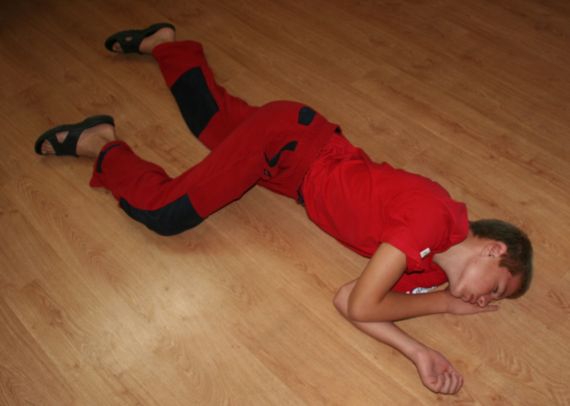 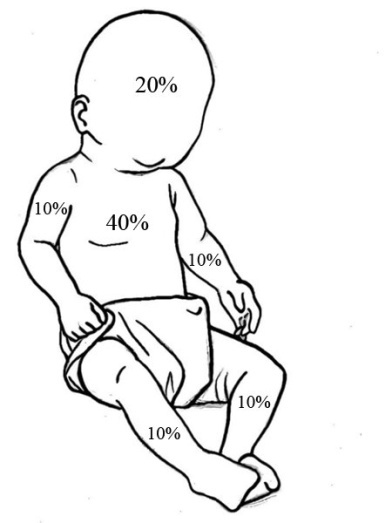 A)………………………………B)……………………………………C)…………………………………..Pytanie 41. Typowe objawy zasłabnięć to:Zawroty głowy, mroczki przed oczami, bladość skóry, kroplisty pot na czole, zwiotczenie mięśni kończyn dolnych i górnych, Nadpobudliwość ruchowa, ogólne rozbawienie, nadmierna potliwość,Silny ból, krwawienie, widok krwi, nadmierne ochłodzenie organizmu, rozbawienie.Pytanie 42. Która rana najwolniej się zagoi? Rana kłutaRana szarpanaRana postrzałowa ślepaRana ciętaPytanie 43. Jak postąpisz w tej sytuacji?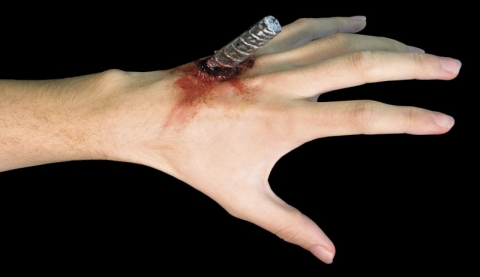 Pytanie 44. Co to jest pierwsza pomoc?………………………………………………………………………………………………………………………………………………………………………………………………………………………………………………………………………………………………………………………………………………………………………………………………………………………………………………………………………………………………Pytanie 45. Udzielając pierwszej pomocy osobie w przypadku zatrucia  czadem nie powinniśmy:Zadbać o bezpieczeństwo własne, natychmiast wynieś osobę poszkodowaną na świeże powietrzeosobę przytomna ułożyć w pozycji półsiedzącejwszystkie odpowiedzi są nieprawidłowePytanie 46. Opisz pierwszą pomoc w przypadku skręcenia stawu skokowego.……………………………………………………………………………………………………………………………………………………………..……………………………………………………………………………………………………………………………………………………………..……………………………………………………………………………………………………………………………………………………………..……………………………………………………………………………………………………………………………………………………………..……………………………………………………………………………………………………………………………………………………………..……………………………………………………………………………………………………………………………………………………………..……………………………………………………………………………………………………………………………………………………………..Pytanie 47. Opisz jak udzielisz pierwszej pomocy tonącemu po załamaniu się lodu.………………………………………………………………………………………………………………………………………………………………………………………………………………………………………………………………………………………………………………………………………………………………………………………………………………………………………………………………………………………………………………………………………………………………………………………………………………………………………………………………………………………………………………………………………………………………………………………………………………………………………………………………………………………………………………………………………………………………………………………………………………………………………………………………………………………………………………………………………………………………………………………………………………………………………………………………………………………………………………………………………………………………………………………………………………………………………………………………………………………………Pytanie 48. Pozycja przedstawiona na rysunku nazywa się: 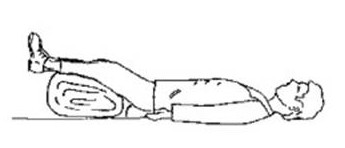 Pozycja:………………………………………………………………………………Pytanie 49: Wyjaśnij co oznaczają skróty: NZK………………………………………………………………………………..RKO………………………………………………………………………………..                                                                                                                                                                                                                                       Pytanie 50. Założyłeś/Założyłaś opatrunek jałowy na ranę ciętą przedramienia. Po pewnym czasie zauważasz, że opatrunek przecieka. Co robisz?Zdejmujesz opatrunek i zakładasz nowyNic nie robisz gdyż nie jest to bezpośrednie zagrożenie dla życiaNa przeciekający opatrunek dokładasz kolejnyStosujesz opaskę uciskowąPytanie 51. Jak nazywa się pozycja przedstawiona na rysunku i kiedy ją zastosujesz? 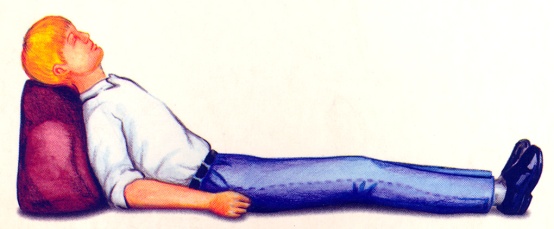 Pozycja………………………………………………, możemy ją zastosować u osób z………………………………………………………….Pytanie 52. Wymień 4 sposoby ochrony przed oparzeniami słonecznymi.Pytanie 53. W przypadku oparzeń stężonymi zasadami powstaje:Sucha martwica tkanekRozpływowa martwica tkanekMocno przylegające strupy o charakterystycznej barwie i zapachuPytanie 54. Przy oparzeniach oczu wapnem lub zaprawą murarską należy:Polewać oko bieżącą wodą przez ok. 20 minutUsunąć grudki tych substancji mechanicznie gazikiemPrzecierać oko chusteczką od kącika w kierunku nosa.Pytanie 55 .	Ile oddechów ratowniczych zastosujesz u niemowlaka(DO 1 ROKU ZYCIA):	2	10	3	5Pytanie 56. Jak udzielisz pierwszej pomocy osobie, która ma widoczne złamanie otwarte nogi z przemieszczeniem ale nie ma uszkodzonych głównych tętnic oraz jej stan ogólny jest dobry. Dysponujesz telefonem i ubiorem własnym(spodnie, podkoszulek, bluza, kurtka itp.)………………………………………………………………………………………………………………………………………………………….…………………………………………………………………………………………………………………………………………………………..…………………………………………………………………………………………………………………………………………………………..………………………………………………………………………………………………………………………………………………………………………………………………………………………………………………………………………………………………………………………………………………………………………………………………………………………………………………………………………………Pytanie 57. Z czego sporządzisz prowizoryczne nosze będąc w lesie. Osoba poszkodowana ma ok. 10 lat i waży 40 kg. OPISZ SPOSÓB WYKONANIA.………………………………………………………………………………………………………………………………………………………….………………………………………………………………………………………………………………………………………………………….………………………………………………………………………………………………………………………………………………………….………………………………………………………………………………………………………………………………………………………….